Bad, Bad Leroy BrownJim Croce 1973INTRO:  / 1 2 3 4 / [G] / [G] / [G] / [G] woo![G] / [G] / [G] / [G][D7]Well the [G] South side of ChicagoIs the [A7] baddest part of townAnd if you [B7] go down there, you better [C] just bewareOf a [D7] man named [C] Leroy [G] Brown [D7]Now [G] Leroy, more than troubleYou see he [A7] stand 'bout six foot fourAll the [B7] downtown ladies call him [C] 'Tree-top Lover'All the [D7] men just [C] call him [G] 'Sir' (right [D7] on)CHORUS:And he's [G] bad, bad Leroy BrownThe [A7] baddest man in the whole damned town[B7] Badder than old King [C] KongAnd [D7] meaner than a [C] junkyard [G] dog [D7]Now [G] Leroy, he a gamblerAnd he [A7] like his fancy clothesAnd he [B7] like to wave his [C] diamond ringsIn front of [D7] every-[C]body's nose /[G][D7]He got a [G] custom ContinentalHe got an [A7] Eldorado tooHe got a [B7] 32 gun in his [C] pocket for funHe got a [D7] razor [C] in his [G] shoe [D7]CHORUS:And he's [G] bad (bad) bad (bad) Leroy BrownThe [A7] baddest man in the whole damned town[B7] Badder than old King [C] KongAnd [D7] meaner than a [C] junkyard [G] dog [D7]Well [G] Friday, 'bout a week ago[A7] Leroy shootin' diceAnd at the [B7] edge of the bar sat a [C] girl, name o’ DorisAnd-a [D7] woo that [C] girl looked [G] nice [D7]Well he [G] cast his eyes upon herAnd the [A7] trouble, soon beganAnd [B7] Leroy Brown he learned a [C] lesson 'bout a-messin'With the [D7] wife of a [C] jealous man [D7]CHORUS:And he's [G] bad (bad) bad (bad) Leroy BrownThe [A7] baddest man in the whole damned town[B7] Badder than old King [C] KongAnd [D7] meaner than a [C] junkyard [G] dog [D7]Well those [G] two men took to fightin’And when they [A7] pulled them from the floor[B7] Leroy looked like a [C] jigsaw puzzleWith a [D7] couple of [C] pieces gone [D7]CHORUS:And he's [G] bad, bad Leroy BrownThe [A7] baddest man in the whole damned town[B7] Badder than old King [C] KongAnd [D7] meaner than a [C] junkyard [G] dog [D7]And he's [G] bad (bad) bad (bad) Leroy BrownThe [A7] baddest man in the whole damned town[B7] Badder than old King [C] KongAnd [D7] meaner than a [C] junkyard [G] dogYeah, he were [B7] badder than old King [C] KongAnd [D7] meaner than a [C] junkyard [G] dog [C][G]or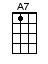 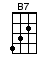 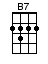 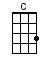 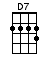 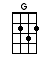 www.bytownukulele.ca